Publicado en Madrid el 16/10/2014 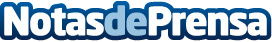 El Ayuntamiento de Tui (Pontevedra) presenta un innovador sistema para el pago de recibos a través de códigos QR.Implanta un módulo a su cajero virtual de pagos, que le permite a través de un código QR realizar el pago de un recibo municipal.Datos de contacto:ComercialSector Público.+34 91 418 43 32Nota de prensa publicada en: https://www.notasdeprensa.es/el-ayuntamiento-de-tui-pontevedra-presenta-un-innovador-sistema-para-el-pago-de-recibos-a-traves-de-codigos-qr Categorias: Galicia E-Commerce Software Dispositivos móviles http://www.notasdeprensa.es